Program SchedulePrecision Medicine and Functional Genomics 2022 (PMFG 2022)In our quest to make Qatar a leading hub for research and innovation and building on the success of our previous seven cycles, Sidra Medicine is excited to announce that its annual flagship conference, Precision Medicine, and Functional Genomics (PM&FG 2022), is scheduled to take place on September 22-26, 2022, in Doha, Qatar.As part of its National Vision 2030, Qatar is committed to establishing a knowledge-based economy in the biomedical and health sciences. Sidra Medicine supports this goal by actively engaging clinical and scientific expertise to become a leading model for Precision Medicine in the region. PMFG 2022 is a four-day in-person conference and will revolve around two major themes: How cellular, organoid, and animal models are being used to facilitate the discovery of basic disease mechanisms and potential cures The development of advanced therapies to treat diseasesThis conference will assemble a unique and highly interdisciplinary international community to provide novel insights on the molecular mechanisms underlying genetic diseases and the strategies used to develop advanced therapies.Target AudienceResearchersPhysiciansBioinformaticiansClinician-researchers and scientistsGenetic counselorsStudentsNurse practitioner and physician assistantsLab professionalsPharmacistsAllied Health Public HealthPublic PolicyBiotech IndustryAt the end of the Conference, the participants will be able to: Learn about coordinated efforts on developing Precision Medicine around the world and specifically in the Middle Eastern region Learn about best practices for conducting successful Precision Medicine Clinical TrialsLearn how advanced diagnostics and personalized treatments improve the quality of care for children with rare and chronic diseases (I.e., immune deficiency, hemoglobinopathy, cancer, etc.)Understand the value of using cells, organoids and animals as disease models in biomedical research and learn about modeling of human tissues and diseases Understand how large-scale data resources and genome sequencing and novel technologies are driving precision medicine Satellite Symposium Precision Medicine and Functional Genomics Conference 2022 “This activity is an Accredited Group Learning Activity Category 1 as defined by the Ministry of Public Health’s Department of Healthcare Professions - Accreditation Section DHP-AS and is approved for a maximum of 25.50 hours.”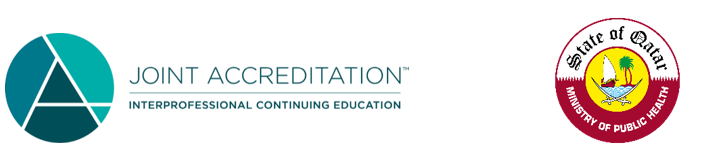 Thursday 22nd September 2022Thursday 22nd September 2022Thursday 22nd September 2022Thursday 22nd September 2022“Biotech Forum-Translational Precision Medicine: An Industry perspective”“Biotech Forum-Translational Precision Medicine: An Industry perspective”“Biotech Forum-Translational Precision Medicine: An Industry perspective”“Biotech Forum-Translational Precision Medicine: An Industry perspective”11:3012:30LunchLunch12:3012:45Opening RemarksOpening RemarksSession 1: New Horizons for Transformative Cancer TreatmentSession Chairs: Dr. Davide Bedognetti and Dr. Johnny AwwadSession 1: New Horizons for Transformative Cancer TreatmentSession Chairs: Dr. Davide Bedognetti and Dr. Johnny AwwadSession 1: New Horizons for Transformative Cancer TreatmentSession Chairs: Dr. Davide Bedognetti and Dr. Johnny AwwadSession 1: New Horizons for Transformative Cancer TreatmentSession Chairs: Dr. Davide Bedognetti and Dr. Johnny Awwad12:4513:10Lance KawaguchiMaking an Impact: Advancing early-stage biotech through venture philanthropy and international collaboration13:1013:35Dr. Yibin KangLudwig Institute for Cancer Research-Princeton University, USADevelopment of small molecular inhibitors to improve immunotherapy response13:3514:00Dr. Sarah Allen WarrenResearch Technology and Business Development Planning, KiteKite: Delivering Transformative Cancer Treatment14:0014:25Dr. Slaney ClarePeter MacCallum Cancer Centre, Victoria, AustraliaEnhancing CAR T cell therapy by enabling their interaction with antigen-presenting cells14:2514:50Dr. Allen FengHebeCell Corp, USAGeneration of Cytotoxic iPS-NK Cells in Scalable Bioreactor Platform for Nex-Gen Allogeneic Immune Cell Therapy14:5015:20Break Break Session 2: The New Era of Advanced DiagnosticsSession Chairs: Dr. Stephan Lorenz and Dr. Souhaila Al Khodor Session 2: The New Era of Advanced DiagnosticsSession Chairs: Dr. Stephan Lorenz and Dr. Souhaila Al Khodor Session 2: The New Era of Advanced DiagnosticsSession Chairs: Dr. Stephan Lorenz and Dr. Souhaila Al Khodor Session 2: The New Era of Advanced DiagnosticsSession Chairs: Dr. Stephan Lorenz and Dr. Souhaila Al Khodor Objectives:Objectives:Objectives:Objectives:15:2015:45Prof. Steven Pipe, Pediatric Medical Director, Hemophilia and Coagulation Disorders Program
University of Michigan, USAHemophilia A: Evolving treatment landscape15:4516:10Rami MehioHead of Global Software and Informatics (Illumina)Maximizing Genomic Insights with Whole Genome Sequencing16:1016:35Dr. Adam Kennedy, Associate Director, Clinical Metabolomics at MetabolonCharacterizing Inborn Errors of Metabolism and Phenotyping Individuals with Metabolomics16:3517:00Dr. Xiling ShenProfessor and Chief Scientific Officer, Terasaki Institute, USAThe new era of functional precision medicine for clinical diagnostics and drug development17:0017:25Dr. Vincenzo IaconianniICMED SRL, Ispra, ItalyCell therapy: tissue or drug?Regulatory perspective17:2517:30Closing Remarks Closing Remarks Day 1: Friday 23rd September 2022Day 1: Friday 23rd September 2022Day 1: Friday 23rd September 2022Day 1: Friday 23rd September 2022Topic: Worldwide National Programs and Clinical Trials of Precision MedicineTopic: Worldwide National Programs and Clinical Trials of Precision MedicineTopic: Worldwide National Programs and Clinical Trials of Precision MedicineTopic: Worldwide National Programs and Clinical Trials of Precision MedicineSession 1: How can personalized approaches pave the way to Next-Generation Medicine?Session Chairs: Dr. Khalid Fakhro and Dr. David BrownSession 1: How can personalized approaches pave the way to Next-Generation Medicine?Session Chairs: Dr. Khalid Fakhro and Dr. David BrownSession 1: How can personalized approaches pave the way to Next-Generation Medicine?Session Chairs: Dr. Khalid Fakhro and Dr. David BrownSession 1: How can personalized approaches pave the way to Next-Generation Medicine?Session Chairs: Dr. Khalid Fakhro and Dr. David BrownObjectives:Learn about coordinated efforts on developing Precision Medicine around the worldUnderstand how these efforts bring the promise of changing medicineLearn how advanced diagnostics and personalized treatments improve the quality of patient care Objectives:Learn about coordinated efforts on developing Precision Medicine around the worldUnderstand how these efforts bring the promise of changing medicineLearn how advanced diagnostics and personalized treatments improve the quality of patient care Objectives:Learn about coordinated efforts on developing Precision Medicine around the worldUnderstand how these efforts bring the promise of changing medicineLearn how advanced diagnostics and personalized treatments improve the quality of patient care Objectives:Learn about coordinated efforts on developing Precision Medicine around the worldUnderstand how these efforts bring the promise of changing medicineLearn how advanced diagnostics and personalized treatments improve the quality of patient care 13:00 13:35Opening Keynote lecture: Dr. Dan RodenVanderbilt University, USAElectronic Health Records as key tools in discovery and implementation in Precision Medicine13:3514:00Dr. Astrid VicenteNational Institute of Health Doutor Ricardo Jorge (INSA), ICPerMed, PortugalThe ICPerMed vision for Personalized Medicine in 2030 – making progress towards implementation14:0014:25Dr. Dave BrownQPMI, QatarShift to targeted treatment and how it will change the life sciences industry response to clinical demand14:2514:50Dr. Patrick Tan Precision Health Research (PRECISE) SingaporeTransforming Health in Singapore through Precision Medicine14:5015:15Dr. Maryam Mohd Fatma MatarUAE Genetic Diseases Association (UAEGDA)Upgrading our disease care system to Health care system. Precision Health (precision medicine)15:1515:45Break Break 15:4516:20Keynote Speaker: Dr. Yibin Kang Princeton University, USATargeting cancer fitness genes in metastatic cancersSession 2: Precision Medicine Trials: barriers and best practices Session Chairs: Dr. Antonella Cioce and Dr. Ata MaazSession 2: Precision Medicine Trials: barriers and best practices Session Chairs: Dr. Antonella Cioce and Dr. Ata MaazSession 2: Precision Medicine Trials: barriers and best practices Session Chairs: Dr. Antonella Cioce and Dr. Ata MaazSession 2: Precision Medicine Trials: barriers and best practices Session Chairs: Dr. Antonella Cioce and Dr. Ata MaazObjectives:Learn about best practices for conducting successful Precision Medicine Trials.Understand how cancer treatment is benefiting from Precision Medicine approaches.Discover the need of networking for improving Precision Medicine in rare disorders (i.e., pediatric cancer).Learn about current barriers for clinical trials and explore ways to overcome them.Objectives:Learn about best practices for conducting successful Precision Medicine Trials.Understand how cancer treatment is benefiting from Precision Medicine approaches.Discover the need of networking for improving Precision Medicine in rare disorders (i.e., pediatric cancer).Learn about current barriers for clinical trials and explore ways to overcome them.Objectives:Learn about best practices for conducting successful Precision Medicine Trials.Understand how cancer treatment is benefiting from Precision Medicine approaches.Discover the need of networking for improving Precision Medicine in rare disorders (i.e., pediatric cancer).Learn about current barriers for clinical trials and explore ways to overcome them.Objectives:Learn about best practices for conducting successful Precision Medicine Trials.Understand how cancer treatment is benefiting from Precision Medicine approaches.Discover the need of networking for improving Precision Medicine in rare disorders (i.e., pediatric cancer).Learn about current barriers for clinical trials and explore ways to overcome them.16:2016:45Dr. Alice ChenNational Cancer Institute, USAThe Precision Medicine Initiatives of the NCI16:4517:10Dr. Mirjam Blatter-JohnsonHopp Children's Cancer Center, GermanyMore trials or more precision? Clinical outcome and benefit of the European wide pediatric precision oncology study INFORM17:1017:35Dr. Shaikha Saif Al MazroueiUAEHepatocyte Microbeads Transplantation17:3518:00Dr. Michaela Semeraro (Online)Necker Children's Hospital, FranceBuilding pediatric rare disease clinical trials with innovative treatments18:0018:10ClosingClosingDay 2: Saturday 24th September 2022Day 2: Saturday 24th September 2022Day 2: Saturday 24th September 2022Day 2: Saturday 24th September 2022Topic- Technologies and clinical approaches advancing Precision Medicine and pediatric cancer immunotherapy.Topic- Technologies and clinical approaches advancing Precision Medicine and pediatric cancer immunotherapy.Topic- Technologies and clinical approaches advancing Precision Medicine and pediatric cancer immunotherapy.Topic- Technologies and clinical approaches advancing Precision Medicine and pediatric cancer immunotherapy.8:008:30Opening NoteSession 1: Precision Medicine Technology platformsSession Chairs: Dr. Julie Decock and Dr. Rayaz MalikSession 1: Precision Medicine Technology platformsSession Chairs: Dr. Julie Decock and Dr. Rayaz MalikSession 1: Precision Medicine Technology platformsSession Chairs: Dr. Julie Decock and Dr. Rayaz MalikSession 1: Precision Medicine Technology platformsSession Chairs: Dr. Julie Decock and Dr. Rayaz MalikObjectives:Understand the value of Precision Drug Screening.Learn about modeling of human tissues and diseases.Learn about technology platforms for advanced genomics, proteomics, imaging, and flow cytometry available in Qatar.Objectives:Understand the value of Precision Drug Screening.Learn about modeling of human tissues and diseases.Learn about technology platforms for advanced genomics, proteomics, imaging, and flow cytometry available in Qatar.Objectives:Understand the value of Precision Drug Screening.Learn about modeling of human tissues and diseases.Learn about technology platforms for advanced genomics, proteomics, imaging, and flow cytometry available in Qatar.Objectives:Understand the value of Precision Drug Screening.Learn about modeling of human tissues and diseases.Learn about technology platforms for advanced genomics, proteomics, imaging, and flow cytometry available in Qatar.8:308:55Dr. Yu Shrike ZhangHarvard Stem Cell Institute, USAHigh-content modeling of human tissues and diseases in vitro for Precision Drug Screening8:559:30Morning Keynote Speaker: Dr. Gorka OriveUniversity of the Basque Country,SpainProgress in the field of cell-laden hydrogels9:309:45Dr. Shana Jacob & Dr. Abbirami Sathappan & Dr. Giusy GentilcoreSidra Medicine, QatarPrecise cellular and molecular phenotyping: routine and bespoke services in Sidra9:4510:00Dr. Stephan LorenzSidra Medicine, QatarIntegrated Genomics Services – a platform for Precision Medicine and genomic discoveries10:0010:15Dr. Houari B. AbdesselemJilbin Sam Plammoottil GeorgeQatar Biomedical Research Institute, QatarDefining Key Platforms in QBRI Core Lab Facilities: Sengenics Autoantibody Profiling, Olink Proteomics, and Cytometry Technologies10:1510:30Dr. Frank SchmidtWeil Cornell Medical College, QatarAdvanced multiplex proteomics techniques in clinical proteomics: an ideal tool for biomarker discovery10:3011:00Break Session 2: Hematopoietic Stem Cell Transplantation vs Gene Therapy: how choosing the right treatment for hemoglobinopathies and immune deficienciesSession Chairs: Dr. Ayman Saleh and Dr. Mehdi AdeliSession 2: Hematopoietic Stem Cell Transplantation vs Gene Therapy: how choosing the right treatment for hemoglobinopathies and immune deficienciesSession Chairs: Dr. Ayman Saleh and Dr. Mehdi AdeliSession 2: Hematopoietic Stem Cell Transplantation vs Gene Therapy: how choosing the right treatment for hemoglobinopathies and immune deficienciesSession Chairs: Dr. Ayman Saleh and Dr. Mehdi AdeliSession 2: Hematopoietic Stem Cell Transplantation vs Gene Therapy: how choosing the right treatment for hemoglobinopathies and immune deficienciesSession Chairs: Dr. Ayman Saleh and Dr. Mehdi AdeliObjectives:Learn about the results of standard treatments for hemoglobinopathies and immune deficiencies.Discover the role of gene therapy for hemoglobinopathies and immune deficiencies.Understand how to select patients that can benefit from gene therapy.Objectives:Learn about the results of standard treatments for hemoglobinopathies and immune deficiencies.Discover the role of gene therapy for hemoglobinopathies and immune deficiencies.Understand how to select patients that can benefit from gene therapy.Objectives:Learn about the results of standard treatments for hemoglobinopathies and immune deficiencies.Discover the role of gene therapy for hemoglobinopathies and immune deficiencies.Understand how to select patients that can benefit from gene therapy.Objectives:Learn about the results of standard treatments for hemoglobinopathies and immune deficiencies.Discover the role of gene therapy for hemoglobinopathies and immune deficiencies.Understand how to select patients that can benefit from gene therapy.11:0011:35Keynote Speaker: Dr. Matthew PorteusStanford University, USAAdvancing Genome Editing of Hematopoietic Stem Cells to Engineer Red Blood Cells11:3512:00Dr. Rawad RihaniKing Hussein Cancer Center, JordanRisk adopted approach for allogeneic hematopoietic stem cell transplantation for children with thalassemia major: KHCC experience12:0012:25Dr. Alessia CavazzaUniversity College London, UKHematopoietic stem cell gene editing for the treatment of Primary Immunodeficiency Diseases.12:2512:50Dr. Davila Saldana BlachyChildren’s National Hospital, USABone Marrow Transplant for Primary ImmunodeficienciesRapid talks - selected from abstractsRapid talks - selected from abstractsRapid talks - selected from abstractsRapid talks - selected from abstracts12:5013:00Sarah A. AlbashaMohammed Al-Mana College, Saudi ArabiaInvestigating the DNA methylation profile of childhood solid tumors to identify a novel diagnostic panel13:0013:10Dr. Julie V. DecockQatar Biomedical Research Institute, QatarComputational identification of an immune-related 3-lncRNA signature with prognostic connotation in a multi-cancer setting.13:1013:20Dr. Geethanjali Devadoss GandhiSidra Medicine, QatarThe genetic burden of familial hypercholesterolemia in the Qatari population13:2014:20Lunch                                                                                                        Session 3 - Pediatric Cancer Immunotherapy: an evolving field of Precision Medicine (in partnership with SOCIETY FOR IMMUNOTHERAPY OF CANCER - SITC)Session Chairs: Dr. Cristina Maccalli and Dr. Davide BedognettiSession 3 - Pediatric Cancer Immunotherapy: an evolving field of Precision Medicine (in partnership with SOCIETY FOR IMMUNOTHERAPY OF CANCER - SITC)Session Chairs: Dr. Cristina Maccalli and Dr. Davide BedognettiSession 3 - Pediatric Cancer Immunotherapy: an evolving field of Precision Medicine (in partnership with SOCIETY FOR IMMUNOTHERAPY OF CANCER - SITC)Session Chairs: Dr. Cristina Maccalli and Dr. Davide BedognettiSession 3 - Pediatric Cancer Immunotherapy: an evolving field of Precision Medicine (in partnership with SOCIETY FOR IMMUNOTHERAPY OF CANCER - SITC)Session Chairs: Dr. Cristina Maccalli and Dr. Davide BedognettiObjectives:Learn about the most novel applications of immunotherapy in pediatric cancer.Be acquainted with the recent developments of immunotherapy in pediatric solid cancer.Understand how targeted treatments can enhance weaponry against pediatric cancer.Objectives:Learn about the most novel applications of immunotherapy in pediatric cancer.Be acquainted with the recent developments of immunotherapy in pediatric solid cancer.Understand how targeted treatments can enhance weaponry against pediatric cancer.Objectives:Learn about the most novel applications of immunotherapy in pediatric cancer.Be acquainted with the recent developments of immunotherapy in pediatric solid cancer.Understand how targeted treatments can enhance weaponry against pediatric cancer.Objectives:Learn about the most novel applications of immunotherapy in pediatric cancer.Be acquainted with the recent developments of immunotherapy in pediatric solid cancer.Understand how targeted treatments can enhance weaponry against pediatric cancer.14:2014:55Keynote Speaker: Dr. Marco RuellaHospital of the University of Pennsylvania, USAResistance mechanisms to CART immunotherapy in lymphoid malignancies14:5515:20Dr. Yvonne ChenUniversity of California Los Angeles, USAEngineering Next-Generation CAR-t Cell Therapy for Cancer15:2015:45Dr. Rimas OrentasSeattle Children’s Hospital, USAMoving from Hematologic Malignancy to Solid Tumors: Pathways to Effective Immunotherapy for Pediatric Solid Tumors.15:4516:10Dr. Slaney ClareUniversity of Melbourne, AustraliaEpigenetic modification of chimeric receptor antigen T cells for treating pancreatic cancers16:1016:40Break 16:4017:05Dr. Hadi Mohamad Abu Rasheed,Qatar Cancer Society, QatarThe role of cancer civil organizations in general and the Qatar cancer society in particular in supporting the precision medicine efforts in Pediatric Cancer Immunotherapy17:0517:30Dr. Franco MarincolaKite Pharma, USADeterminants of CAR-T response and next-generation approaches in LBCL17:3017:55Dr. Eric BouffetSickkids Hospital, CanadaTargeted therapies in pediatric brain tumors17:5518:20Dr. Christian CapitiniUniversity of Wisconsin-Madison, USADevelopment of NK cell and CAR T cell-based strategies for targeting GD2+ pediatric solid tumors.18:2018:30Closing Remarks18:30	Day Closing	Day Closing	Day ClosingDay 3: Sunday 25th September 2022 Day 3: Sunday 25th September 2022 Day 3: Sunday 25th September 2022 Day 3: Sunday 25th September 2022 Topic: TECHNOLOGIES AND EXPERIMENTAL APPROACHES ADVANCING TRANSLATIONAL GENOMICSTopic: TECHNOLOGIES AND EXPERIMENTAL APPROACHES ADVANCING TRANSLATIONAL GENOMICSTopic: TECHNOLOGIES AND EXPERIMENTAL APPROACHES ADVANCING TRANSLATIONAL GENOMICSTopic: TECHNOLOGIES AND EXPERIMENTAL APPROACHES ADVANCING TRANSLATIONAL GENOMICSRapid talks - selected from abstractsModerated by: Dr. Diogo Manoel and Dr. Rafah MackehRapid talks - selected from abstractsModerated by: Dr. Diogo Manoel and Dr. Rafah MackehRapid talks - selected from abstractsModerated by: Dr. Diogo Manoel and Dr. Rafah MackehRapid talks - selected from abstractsModerated by: Dr. Diogo Manoel and Dr. Rafah Mackeh8:008:10Dr. Zeina N. Al-MahayriCollege of Medicine and Health Sciences, UAEPaving the way for Pharmacogenomics Implementation: lessons learned from a pilot study in the United Arab Emirates8:108:20Dr. Shana JacobSidra Medicine, QatarLipid metabolism is altered in zebrafish model of MYBPC3 hypertrophic cardiomyopathy   8:208:30Dr. Yongsoo ParkQBRI, QatarMutation of TRPC6, autism candidate gene, induces hyperexcitability of neurons by reducing store-operated calcium entry (SOCE)8:308:50 Rami MehioHead of Global Software and Informatics (Illumina)Maximizing Genomic Insights with Whole Genome SequencingSession 1: Cell, organoid and animal models in translational genomicsSession Chairs: Dr. Matteo Avella  and Dr. Nady Al HajjSession 1: Cell, organoid and animal models in translational genomicsSession Chairs: Dr. Matteo Avella  and Dr. Nady Al HajjSession 1: Cell, organoid and animal models in translational genomicsSession Chairs: Dr. Matteo Avella  and Dr. Nady Al HajjSession 1: Cell, organoid and animal models in translational genomicsSession Chairs: Dr. Matteo Avella  and Dr. Nady Al HajjObjectives:Understand the value of using cells, organoids and animals as disease models in biomedical research Learn about in-vitro and in-vivo experimental approaches used to better understand human genetic disordersLearn about how patient-derived cells and organoids are advancing precision medicine effortsObjectives:Understand the value of using cells, organoids and animals as disease models in biomedical research Learn about in-vitro and in-vivo experimental approaches used to better understand human genetic disordersLearn about how patient-derived cells and organoids are advancing precision medicine effortsObjectives:Understand the value of using cells, organoids and animals as disease models in biomedical research Learn about in-vitro and in-vivo experimental approaches used to better understand human genetic disordersLearn about how patient-derived cells and organoids are advancing precision medicine effortsObjectives:Understand the value of using cells, organoids and animals as disease models in biomedical research Learn about in-vitro and in-vivo experimental approaches used to better understand human genetic disordersLearn about how patient-derived cells and organoids are advancing precision medicine efforts8:50 9:15 Morning Keynote Speaker: Dr. Bruno Reversade A*STAR, Singapore Leveraging the power of Mendelian genetics to foster innovation for common unmet medical needs 9:15  9:40 Dr. Essam Abdelalim QBRI, Qatar Induced pluripotent stem cells as a platform for precision medicine in diabetes 9:4010:05Dr. Eduardo Zimmer  UFRGS, Brazil Imaging Brain Glucose Metabolism 10:0510:30Dr. Nathalie Jurisch-YaksiNTNU, Trondheim, NorwayMechanisms underlying seizure generation, lessons learnt from the zebrafish10:3010:50Break10:5011:25Keynote Speaker: Dr. Ana DomingosOxford University, UKNeuroimmunometabolism.11:2511:50Dr. Xiling ShenTerasaki Institute, USAPatient-Derived Micro-Organospheres Enable Precision Oncology11:5012:15Dr. Michael WellsUCLA, USAExploration of human genetic and phenotypic diversity through cell villages 12:1512:40Dr. Franca Ronchese Malaghan Institute of Medical Research, New Zealand Transcriptomic analysis of skin dendritic cell populations provides new insight into their role in allergy development 12:4013:05Dr. Marcelo DietrichYale University, USATransitions from early life to adulthood that promote health13:0514:30BreakPre-recorded workshop on the Chan Zuckerberg Initiative (CZI) funding opportunities. Norbert Tavares, CZI, USA Pre-recorded workshop on the Chan Zuckerberg Initiative (CZI) funding opportunities. Norbert Tavares, CZI, USA Pre-recorded workshop on the Chan Zuckerberg Initiative (CZI) funding opportunities. Norbert Tavares, CZI, USA Pre-recorded workshop on the Chan Zuckerberg Initiative (CZI) funding opportunities. Norbert Tavares, CZI, USA Session 2: Big data and new technologies in precision medicineSession Chairs: Dr. Nicholas van Panhuys and Dr. Layla KamareddineSession 2: Big data and new technologies in precision medicineSession Chairs: Dr. Nicholas van Panhuys and Dr. Layla KamareddineSession 2: Big data and new technologies in precision medicineSession Chairs: Dr. Nicholas van Panhuys and Dr. Layla KamareddineSession 2: Big data and new technologies in precision medicineSession Chairs: Dr. Nicholas van Panhuys and Dr. Layla KamareddineObjectives:Understand how large-scale data resources and novel technologies are driving precision medicineLearn about strategies used to improve disease risk prediction, diagnostics, pathophysiology, and improved treatment strategies Learn about the latest outcomes in the field and future directions and challengesObjectives:Understand how large-scale data resources and novel technologies are driving precision medicineLearn about strategies used to improve disease risk prediction, diagnostics, pathophysiology, and improved treatment strategies Learn about the latest outcomes in the field and future directions and challengesObjectives:Understand how large-scale data resources and novel technologies are driving precision medicineLearn about strategies used to improve disease risk prediction, diagnostics, pathophysiology, and improved treatment strategies Learn about the latest outcomes in the field and future directions and challengesObjectives:Understand how large-scale data resources and novel technologies are driving precision medicineLearn about strategies used to improve disease risk prediction, diagnostics, pathophysiology, and improved treatment strategies Learn about the latest outcomes in the field and future directions and challenges14:3014:55Afternoon Keynote Speaker:                Dr. Eleftheria ZegginiHelmholtz Munich, GermanyTranslational genomics of complex traits14:5515:20Dr. Pedro BeltraoETH, Switzerland A network expansion analysis of the genetic basis for 4000 human traits and diseases15:2015:45Dr. Saquib A Lakhani Yale University, USA Tackling rare diseases: The Yale Pediatric Genomics Discovery Program 15:4516:10Dr. Daniela Robles-EspinozaUNAM, MexicoGenomic profiling of acral melanoma in Latin American patients16:1016:30Break16:3016:55Dr. Dorret BoomsmaVrije Universiteit Amsterdam, The NetherlandsNext generation Twin Studies16:5517:20Dr. Albino Oliveira MaiaChampalimaud Foundation, PortugalThe time for interventional psychiatry17 :2017 :55Closing Keynote Speaker: Giles Yeo, Cambridge University, UKThe brain control of food intake: Can an old dog teach us new tricksDay closeDay closeDay closeDay closeDay 4: Monday 26th September 2022 Day 4: Monday 26th September 2022 Day 4: Monday 26th September 2022 Day 4: Monday 26th September 2022 Topic: LARGE SCALE GENOMES AND PRECISION MEDICINE INITIATIVES IN QATAR AND THE MENA REGIONTopic: LARGE SCALE GENOMES AND PRECISION MEDICINE INITIATIVES IN QATAR AND THE MENA REGIONTopic: LARGE SCALE GENOMES AND PRECISION MEDICINE INITIATIVES IN QATAR AND THE MENA REGIONTopic: LARGE SCALE GENOMES AND PRECISION MEDICINE INITIATIVES IN QATAR AND THE MENA REGIONSession 1: Precision Medicine in QatarSession Chairs: Dr. Khalid Fakhro and Dr. Hamdi MbarekSession 1: Precision Medicine in QatarSession Chairs: Dr. Khalid Fakhro and Dr. Hamdi MbarekSession 1: Precision Medicine in QatarSession Chairs: Dr. Khalid Fakhro and Dr. Hamdi MbarekSession 1: Precision Medicine in QatarSession Chairs: Dr. Khalid Fakhro and Dr. Hamdi MbarekObjectives:Illustrates the use of the Qatar Genome Project (QGP) in driving precision medicine researchAppreciate the importance of population diversity genomics to reach outcomes in the local and global contextLearn about the latest success stories from landmark studies using QGP dataObjectives:Illustrates the use of the Qatar Genome Project (QGP) in driving precision medicine researchAppreciate the importance of population diversity genomics to reach outcomes in the local and global contextLearn about the latest success stories from landmark studies using QGP dataObjectives:Illustrates the use of the Qatar Genome Project (QGP) in driving precision medicine researchAppreciate the importance of population diversity genomics to reach outcomes in the local and global contextLearn about the latest success stories from landmark studies using QGP dataObjectives:Illustrates the use of the Qatar Genome Project (QGP) in driving precision medicine researchAppreciate the importance of population diversity genomics to reach outcomes in the local and global contextLearn about the latest success stories from landmark studies using QGP data8:008:008:008:008:158:158:30Dr. Khalid FakhroSidra Medicine, QatarTBD8:308:55Dr. Hamdi MbarekQGP, QatarQatar Genome, from basic research to clinical implementation8:559:20Dr. Younes MokrabSidra Medicine, QatarGenomics reloaded: The missed pieces from Arab and Middle Eastern genomes9:209:45Dr. Omar AlbaghaHamad Bin Khalifa University, QatarIdentification of genetic loci associated with serum levels of thyroid hormones in the Qatari population9:4510:10Dr. Puthen Veettil JitheshHBKU, QatarActionable pharmacogenomic landscape of the Qatari population10:1010:30Dr. Davide BedognettiSidra Medicine, QatarFunctional genomics pipelines to dissect mechanisms of cancer immune responsiveness10:3010:50Dr. Khalid HussainSidra Medicine, QatarPrecision Medicine for Monogenic Obesity at Sidra MedicineSession 2: Precision Medicine in the Middle EastSession Chairs: Dr. Bernice Lo and Dr. Essam M. AbdelalimBreakObjectives:Understand how large-scale genome sequencing efforts are changing medicineLearn how molecular diagnostics and disease subtyping improves the quality of patient care Learn about Precision Medicine efforts being conducted in the Middle Eastern regionObjectives:Understand how large-scale genome sequencing efforts are changing medicineLearn how molecular diagnostics and disease subtyping improves the quality of patient care Learn about Precision Medicine efforts being conducted in the Middle Eastern regionObjectives:Understand how large-scale genome sequencing efforts are changing medicineLearn how molecular diagnostics and disease subtyping improves the quality of patient care Learn about Precision Medicine efforts being conducted in the Middle Eastern regionObjectives:Understand how large-scale genome sequencing efforts are changing medicineLearn how molecular diagnostics and disease subtyping improves the quality of patient care Learn about Precision Medicine efforts being conducted in the Middle Eastern region10:5010:5010:5010:5011:2511:2511:50Morning Keynote Speaker:  Dr. Youssef Idaghdour NYU Abu Dhabi  Integrative functional genomic analysis of host immune response to infection11:5012:15Dr. Can Alkan Bilkent University, Turkey Algorithms to characterize genomic structural variation using high throughput sequencing technologies 12:1512:40Dr. Fatma Al JasmiUAE University, UAEPrecision Medicine in Rare Diseases12:4013:05Dr. Nathalie K. Zgheib American University of Beirut, Lebanon Precision medicine in Low- and middle-income countries: data from Lebanon13:0514:30Dr. Batu ErmanBoğaziçi Üniversitesi, TurkeyModeling Rare Diseases: Novel Targets of the LRBA Protein Pre-recorded workshop on the Chan Zuckerberg Initiative (CZI) funding opportunities. Norbert Tavares, CZI, USABreak14:3014:3014:3014:3014:55Keynote Speaker: Dr. Darren Logan, Mars Petcare Science Institutie, UKPrecision healthcare in companion animalsSession 3: Sidra Precision Medicine InitiativeSession Chairs: Dr. Luis Saraiva and Dr. Annalisa TerranegraSession 3: Sidra Precision Medicine InitiativeSession Chairs: Dr. Luis Saraiva and Dr. Annalisa TerranegraSession 3: Sidra Precision Medicine InitiativeSession Chairs: Dr. Luis Saraiva and Dr. Annalisa TerranegraSession 3: Sidra Precision Medicine InitiativeSession Chairs: Dr. Luis Saraiva and Dr. Annalisa TerranegraObjectives:Learn about the utility of genetics and functional genomics approaches in the field of rare pediatric disorders Learn how to expand and advance patient outcomes by conducting the execution of precision medicine in clinical practice Learn about the latest success stories from the Precision Medicine Initiative at Sidra MedicineObjectives:Learn about the utility of genetics and functional genomics approaches in the field of rare pediatric disorders Learn how to expand and advance patient outcomes by conducting the execution of precision medicine in clinical practice Learn about the latest success stories from the Precision Medicine Initiative at Sidra MedicineObjectives:Learn about the utility of genetics and functional genomics approaches in the field of rare pediatric disorders Learn how to expand and advance patient outcomes by conducting the execution of precision medicine in clinical practice Learn about the latest success stories from the Precision Medicine Initiative at Sidra MedicineObjectives:Learn about the utility of genetics and functional genomics approaches in the field of rare pediatric disorders Learn how to expand and advance patient outcomes by conducting the execution of precision medicine in clinical practice Learn about the latest success stories from the Precision Medicine Initiative at Sidra Medicine14:5514:5514:5514:5515:2015:2015:45Dr. Diogo Manoel & Dr. Abubakr ImamSidra Medicine, QatarDeconstructing the genetics of kidney disease with functional genomics15:4516:10Dr. Bernice Lo & Dr. Amel HassanSidra Medicine, QatarThe complexity of genetic diagnosis in highly consanguineous families: A case study from primary immune deficiency16:1016:30Dr. Nicholas van PanhuysSidra Medicine, QatarInfluences of the Gut Microbiome on the Development of Food Allergies16:3016:55Break16:5517:20Dr. Wouter Hendricx & Dr. William MifsudSidra Medicine, QatarThe precision oncology platform for pediatric solid tumors at Sidra Medicine17:2017:55Dr. Souhaila Al Khodor & Dr. Ibrahim IbrahimSidra Medicine, QatarGestational Diabetes and the Journey towards Precision Medicine17:55Closing Keynote Speaker:                    Dr. Ali GharaviColumbia University, USAUsing Genetics to Understand Kidney Disease Pathogenesis and Deliver Personalized Care